08-034 СПМ-2 ГАЗ-233036 «Тигр» 4х4 специальная оперативно-служебная полицейская машина для перевозки личного состава, грузов или специального оборудования по пересеченной местности, класс защиты 5, мест до 10, лебедка тяговым усилием 4 тс, дверей 3, полный вес 7.8 т, Cummins B205-20 205 лс, 125 км/час, серийно, машиностроительный завод г. Арзамас, 2006-11 г.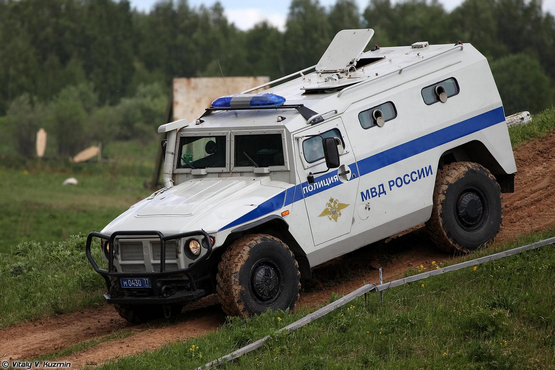 Разработчик: ГУ «Научно-производственное объединение «Специальная техника и связь» МВД России (НПО «СТиС» г. Москва) совместно с ОАО "ГАЗ" (г. Нижний Новгород).Производитель: ОАО "Арзамасский машиностроительный завод", г. Арзамас.Автор Суворов С. В. «Специальная полицейская машина СПМ-2 ГАЗ-233036 «Тигр», на military.wikireading.ru Специальная бронированная полицейская машина СПМ-2 «Тигр» ГАЗ-233036 предназначена для перевозки личного состава, различных грузов по дорогам общего пользования и по пересеченной местности, использования в качестве транспортного средства и оперативно-служебной машины МВД России при проведении контртеррористических операций, операций по пресечению массовых беспорядков, для защиты экипажа, перевозимого личного состава и груза от огня из огнестрельного оружия, осколков боеприпасов и взрывных устройств. Кроме того, машина может использоваться для монтажа специальных средств и оборудования. Конструкция СПМ-2 ГАЗ-233036 «Тигр» аналогична конструкции других автомобилей семейства «Тигр». Она включает в себя унифицированное с автомобилями ГАЗ-233014 или ГАЗ-233034 шасси, состоящее из сварной рамы высокой прочности с установленными на ней узлами и агрегатами, а также защищенным 1-объемным 3-дверным корпусом. Однако цельносварной корпус СПМ-2 выполнен из броневой стали Ц85. Он обеспечивает защиту экипажа и десанта от легкого стрелкового оружия и осколков артиллерийских снарядов и мин по 5 классу защиты в соответствии с ГОСТ Р 50963-96. Кроме того, обеспечивается защита от подрыва самодельных взрывных устройств в непосредственной близости от машины. Все окна корпуса и дверей выполнены с бронестеклами, в которых размещены закрывающиеся бронированными створками бойницы для ведения огня изнутри машины из личного оружия в целях самообороны. Уровень баллистической стойкости окон соответствует уровню бронирования корпуса автомобиля. Обеспечение огневой поддержки подразделений при проведении контртеррористических операций можно осуществлять посредством ведения огня из пехотного пулемета и других видов оружия с крыши машины. Для этого имеются два люка прямоугольной формы, закрывающихся одностворчатыми бронированными крышками. Бронированный корпус машины внутри обшит специальным противоосколочным покрытием, выполненным на основе отечественных арамидных тканей. Оно обеспечивает защиту экипажа от вторичных осколков брони при попадании в корпус бронебойных пуль, осколков снарядов и мин, исключает рикошет от противоположного борта при пробитии брони, улучшает термо- и шумоизоляцию кузова, а также эргономические показатели интерьера. Посадка водителя и командира осуществляется через боковые двери, остальных членов экипажа — через заднюю двухстворчатую дверь. Сиденья командира и водителя оборудованы трехточечными, а десанта — двухточечными ремнями безопасности. Сиденья могут откидываться, а их спинки — складываться. Двери бронированного корпуса машины снабжены замками, которые блокируются изнутри — фиксатором, а снаружи — ключом. Для предотвращения нанесения травм и увечий при случайном закрытии тяжелой двери, в открытом положении все двери фиксируются специальными фиксаторами. Для повышения защитных свойств СПМ-2 ГАЗ-233036 «Тигр» оснащены автономной системой пожаротушения моторного отсека. Для тушения пожара в случае его возникновения в салоне автомобиля, в обитаемом отделении размещены два углекислотных ручных огнетушителя. В стандартную комплектацию специальной полицейской машины ГАЗ-233036 «Тигр» входят: централизованная автоматическая система регулирования давления в шинах с электронным блоком управления, полноразмерное запасное колесо на кормовой двери, двухконтурная рабочая тормозная система с пневмогидравлическим приводом, колесные тормозные механизмы закрытого типа и электрическая лебедка с тяговым усилием 4000 кгс и длиной троса 20 м. В защищенном салоне автомобиля СПМ-2 ГАЗ-233036 «Тигр» могут разместиться до 9 человек, включая водителя. Автомобиль способен выполнять задачи при температуре окружающего воздуха от -45 °C до +50 °C, относительной влажности воздуха до 100 % при температуре +25 °C, запыленности воздуха до 1,5 г/м3 и абсолютной высоте над уровнем моря до 4500 м. По требованию заказчика машина СПМ-2 ГАЗ-233036 «Тигр» может комплектоваться сигнально-громкоговорящим устройством (СГУ) с синими и/или красными проблесковыми маячками. Также может устанавливаться система наружного видеонаблюдения. Система состоит из 4-х видеокамер, размещенных на крыше автомобиля и направленных в разные стороны, обеспечивая круговое наблюдение, потолочного моторизованного монитора, четырехканального цветного квадрадора и пульта дистанционного управления. Корпус и входное оптическое окно видеокамер имеют ударопрочное герметичное исполнение. Наличие инфракрасной подсветки, которая включается автоматически при наступлении темноты или падении освещенности ниже 4 Люкс, обеспечивает видеонаблюдение в темное время суток. В качестве дополнительной опции может быть оборудована дополнительная бойница для стрельбы из личного оружия в правом лобовом бронестекле справа по ходу движения. Кроме этого дополнительные бойницы могут быть оборудованы в наклонных броневых листах бортов корпуса (до 2-х штук с каждой стороны). По требованию заказчика машина СПМ-2 ГАЗ-233036 «Тигр» может оборудоваться съемными защитными решетками, предохраняющими стекла от механических повреждений, на всех окнах машины. Также могут быть установлены дополнительные броневые элементы, которые обеспечивают повышенную по сравнению с базовым вариантом исполнения машины уровнем баллистической защиты моторного отсека, до 5 класса включительно в соответствии с ГОСТ Р 50963-96. В десантном отсеке может быть установлено дополнительное восьмое сиденье, что обеспечивает перевозку в машине до 10 человек личного состава, включая водителя. Для обеспечения комфортных условий нахождения и работы личного состава в салоне машины при высоких температурах наружного воздуха до +50 °C включительно, машина СПМ-2 ГАЗ-233036 «Тигр» опционально может быть оборудована системой кондиционирования воздуха. Специальный комплект системы кондиционирования включает в себя компрессор и два испарителя. Также по требованию заказчика на машины семейства «Тигр» могут устанавливаться подножки, которые обеспечивают дополнительное удобство при посадке и высадке водителя, командира машины и десанта. Установка средств связи на поставляемые заводом-изготовителем автомобили «Тигр» осуществляется по согласованию с заказчиком. В любом случае в машине оборудованы места для установки средств связи и выведены электрические розетки для их подключения. Шасси бронированного автомобиля СПМ-2 ГАЗ-233036 «Тигр» с бронированным корпусом имеющим баллистическую защиту по 5 классу в соответствии с ГОСТ Р50963-96 служит также унифицированной платформой для создания различных боевых и специальных комплексов и специальных машин, о которых будет рассказано ниже. Машина выпускалась серийно на «Арзамасском машиностроительном заводе», входящем в периметр управления «Военно-промышленной компании» в период с 2006 по 2011 год.modeli-gaz.ruГАЗ-2330 "Тигр" - военное многоцелевое транспортное средство, запущенное в серийноепроизводства в 2005-м году. Автомобиль предназначен для перевозки людей и различных грузовпо дорогам и бездорожью. История этого автомобиля началась с разработки ГАЗ-2975 "Тигр" (Tiger HMTV). Иорданскийкороль Абдула II (Абдулла бен Хусейн), в лице только созданной с целью развития отечественных вооружений компании King Abdullah II Design and Development Bureau (KADDB) заключил c фирмой Bin Jabr Group Ltd. (BJG) из ОАЭ контракт на разработку многоцелевого автомобиля повышенной проходимости альтернативного "Хаммеру". Для реализации проекта BJG обратилась на Горьковский автомобильный завод, выделив на разработку и изготовление опытных образцов 60 миллионов долларов США. Главным исполнителем и координатором проекта стала дочерняя фирма Горьковского автозавода (ОАО "ГАЗ") ЗАО "Промышленные компьютерные технологии" (ПКТ). Разработанный автомобиль заказчику понравились, но после испытаний машин в пустынных условиях отношения между компаниями BJG и ПКТ были прекращены, при этом у каждой из них остался пакет технической документации. Опытные образцы остались в Абу-Даби. Позже на ГАЗе вернулись к машине. Были произведены технические доработки, измененавнешность и интерьер. В течении 2002 года для различного рода испытаний былы собраны пять"Тигров" и после получения сертификата соответствия транспортных средств категории N2семейство нижегородских внедорожников получило новый "грузовой" индекс - ГАЗ-2330.  После того, как в конце того же года два опытных образца автомобиля поступили в московскийСОБР в опытную эксплуатацию, машиной заинтересовалось руководство МВД РФ и выступилозаказчиком «Тигров». Серийное производство автомобилей «Тигр» было организовано наАрзамасском машиностроительном заводе (АМЗ). На Горьковском автозаводе автомобили «Тигр» больше не выпускаются.ТТХ автомобилей:СПМ-1 "Тигр" ГАЗ-233034СПМ-2 "Тигр"ГАЗ-233036"Тигр" граждан."Тигр-6А"Длина мм5700 57005650Ширина мм2400 240024002400Высота мм2400 240024002250База мм3300 330033003300Колея1840Клиренс мм400 400400400Масса полная кг7300 76007800Масса снаряженного ТС кг6100 6400до 35007100Грузоподъемность кг1200 1200700Масса прицепа кг2500 Скорость макс. по шоссе км/ч140 140125Скорость макс. по грунту км/ч7070Запас хода км500 / 1000 по разным данным500 / 1000 по разным данным1000Радиус поворота мин.10 мГлубина брода1.21.21.21.2Подъем52 град52 град